                                                                    T.C.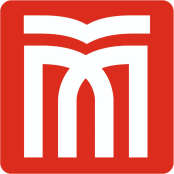 MUŞ ALPARSALAN ÜNİVERSİTESİFEN EDEBİYAT FAKÜLTESİ DEKANLIĞIMoleküler Biyoloji ve Genetik  Bölüm Başkanlığı’na   ………………………….Üniversitesi…………………….……..Fakültesi………………….……. sınıf öğrencisiyim.Üniversitemizin 202…-202… Öğretim Yılı …………….. dönemi için kurumlar arası yatay geçiş kontenjanlarında yer alan………………………………………………………. ABD/Programına yatay geçiş yapmak istiyorum.     İstenen evraklar ekte sunulmuş olup, müracaatımın değerlendirilmesi hususunda gereğini arz ederim	.…/…/202….											Adı Soyadı											     İmzaAdres: …………………………………………………… …………………………………………………… ……………………………………………………Cep(Tel):………………………………………EKLER	:1-Not Döküm Belgesi2-Ders İçerikleri3-Disiplin cezası alıp almadığına dair belge4-ÖSYM Sonuç Belgesinin Onaylı Örneği5-Öğrenci Belgesi